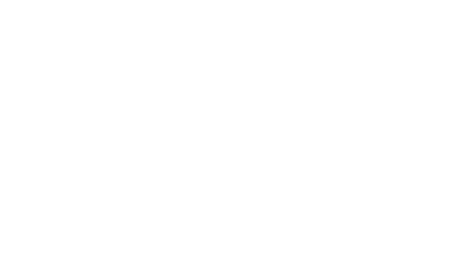 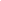 The Grant Process ChecklistDetermine Your Goals & Find a GrantCreate a working list of your programs short- and long-term goals. Include: Needs, wants, expansions, improvements, long-term visions.Continually research and document grant opportunities.Narrow down grant opportunities that align with your needs and goals.Verify that your SFA/district is eligible to apply.Create a timeline for yourself from the time the grant application is open to the time you must submit it.Plan for a GrantCreate an organizational chart and ensure the following roles is assigned to an individual who will complete each task:Individual writing the grant: ____________________________Individual writing the budget: ___________________________Party approving the grant: ______________________________Individual overseeing the project: _________________________Individual monitoring the project budget: ____________________Individual implementing the project: ________________________Individual/party evaluating the project: _______________________Individual reporting to funders: _____________________________Create a separate checklist including all required project components as listed in the grant guidelines.(i.e. letters of recommendations, financial documents, non-profit status letter, additional project collateral).Identify any needed external project partners and determine the process for communication with them throughout the project.Create a project work plan of what you’ll accomplish with this grant.Get approval from your district to submit your application before you get too far into creating it!Write and Apply for a GrantGather all additional required project components as listed in the grant guidelines.Create your budget. Include the following information:Personnel:SalaryBenefitsTaxesOperating:SuppliesEquipmentTravelContractsIndirect costsWrite your narrative:Turn your project goals into SMART goals:SpecificMeasurableAttainableRelevantTime-BoundTurn your budget table into a budget narrative. Be sure that the budget table, budget narrative, and project narrative are telling the same story.Fill out the project narrative to include all information, sections, and responses to questions from the applicationInclude all attachments and information needed for the applicationProofread and revise.Finalize and SubmitEnsure all needed attachments and information are included.Get final approval, as needed, from your district before submitting your application.Submit your application!